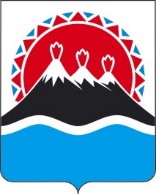 МИНИСТЕРСТВО ЦИФРОВОГО РАЗВИТИЯКАМЧАТСКОГО КРАЯПРИКАЗПРИКАЗЫВАЮ:Внести в приложение 1 к приказу Министерства цифрового развития Камчатского края от 08.04.2021 № 40-п «Об аттестационной комиссии Министерства цифрового развития Камчатского края» изменение, изложив его в редакции согласно приложению к настоящему приказу.Внести в приложение 2 к приказу Министерства цифрового развития Камчатского края от 08.04.2021 № 40-п «Об аттестационной комиссии Министерства цифрового развития Камчатского края» изменение, изложив 
часть 2.6. в следующей редакции: «2.6. Заседание Комиссии считается правомочным, если на нем присутствует не менее двух третей ее членов. Все члены Комиссии обладают равными правами. В отсутствие председателя комиссии его обязанности исполняет заместитель председателя комиссии.».Настоящий приказ вступает в силу после дня его официального опубликования.Приложение к приказу Министерства цифрового развития Камчатского края«Приложение 1 к приказу Министерства цифрового развития Камчатского краяСостав аттестационной комиссии Министерства цифрового развития Камчатского края* Персональные данные соответствующих лиц включаются в состав комиссии приказом Министерства цифрового развития Камчатского края не позднее одного дня до дня заседания комиссии.Персональные данные и количественный состав независимых экспертов определяются Главным управлением государственной службы Администрации Губернатора Камчатского края в соответствии с распоряжением Губернатора Камчатского края 
от 12.02.2020 № 144. Число независимых экспертов должно составлять не менее одной четверти от общего числа членов комиссии.Общее число представителей Общественного экспертного совета по развитию информационного общества и независимых экспертов должно составлять не менее одной четверти от общего числа членов комиссии.».[Дата регистрации] № [Номер документа]г. Петропавловск-КамчатскийО внесении изменений в приказ Министерства цифрового развития Камчатского края от 08.04.2021 № 40-п 
«Об аттестационной комиссии Министерства цифрового развития Камчатского края»Министр[горизонтальный штамп подписи 1]Н.В. Киселевот[REGDATESTAMP]№[REGNUMSTAMP]от08.04.2021№40-пБондаренкоГригорий ВладимировичБондаренкоГригорий Владимирович––заместитель Министра цифрового развития Камчатского края, председатель комиссии;Жданова Анастасия НиколаевнаЖданова Анастасия Николаевна––начальник отдела организационно-правового обеспечения Министерства цифрового развития Камчатского края, заместитель председателя комиссии;Ковтун Мария ВладимировнаКовтун Мария Владимировна––референт отдела организационно-правового обеспечения Министерства цифрового развития Камчатского края, секретарь комиссии;Гирфанов Артём РашитовичГирфанов Артём Рашитович––референт отдела государственной службы Главного управления государственной службы Администрации Губернатора Камчатского края;––уполномоченный представителем нанимателя государственный гражданский служащий структурного подразделения Министерства цифрового развития Камчатского края, в котором государственный гражданский служащий, подлежащий аттестации, замещает должность государственной гражданской службы*;уполномоченный представителем нанимателя государственный гражданский служащий структурного подразделения Министерства цифрового развития Камчатского края, в котором государственный гражданский служащий, подлежащий аттестации, замещает должность государственной гражданской службы*;––независимые эксперты (без указания персональных данных) из числа представителей научных, образовательных и других организаций, являющихся специалистами в соответствующих областях и видах профессиональной служебной деятельности гражданских служащих, по вопросам кадровых технологий и государственной гражданской службы (по согласованию)*;независимые эксперты (без указания персональных данных) из числа представителей научных, образовательных и других организаций, являющихся специалистами в соответствующих областях и видах профессиональной служебной деятельности гражданских служащих, по вопросам кадровых технологий и государственной гражданской службы (по согласованию)*;––представители Общественного экспертного совета по развитию информационного общества (по согласованию)*.представители Общественного экспертного совета по развитию информационного общества (по согласованию)*.